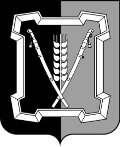 СОВЕТ  КУРСКОГО  МУНИЦИПАЛЬНОГО  РАЙОНАСТАВРОПОЛЬСКОГО КРАЯРЕШЕНИЕО внесении изменений в решение совета Курского муниципального района Ставропольского края от 24 ноября 2016 г. № 309 «О системе налого-обложения в виде единого налога на вмененный доход для отдельных видов деятельности на территории Курского района Ставропольского края»В соответствии с постановлением Губернатора Ставропольского края от 26 марта 2020 г. № 119 «О комплексе ограниченных и иных мероприятий по снижению рисков распространения новой коронавирусной инфекции COVID-2019 на территории Ставропольского края», с Бюджетным кодексом Российской Федерации, статьей 346.26 Налогового кодекса Российской Федерации, распоряжением Правительства Российской Федерации от 24 ноября 2016 г. № 2496-р «Об утверждении кодов видов деятельности в соответствии с Общероссийским классификатором видов экономической деятельности, относящихся к бытовым услугам, и кодов услуг в соответствии с Общероссийским классификатором продукции по видам экономической деятельности, относящихся к бытовым услугам», Уставом Курского муници-пального района Ставропольского края совет Курского муниципального района Ставропольского краяРЕШИЛ:1. Внести в решение совета Курского муниципального района Став-ропольского края от 24 ноября 2016 г. № 309 «О системе налогообложения в виде единого налога на вмененный доход для отдельных видов деятельности на территории Курского района Ставропольского края» (далее - решение) следующие изменения, изложив приложение № 4 в редакции согласно при-ложению № 1 к настоящему решению.2. Опубликовать настоящее решение в газете «Степной маяк».3. Настоящее решение вступает в силу со дня его подписания и распространяется на правоотношения, возникшие с 01 апреля 2020 года.ЗНАЧЕНИЯ КОРРЕКТИРУЮЩЕГО КОЭФФИЦИЕНТА БАЗОВОЙ ДОХОДНОСТИ К2 ПО ВИДАМ ПРЕДПРИНИМАТЕЛЬСКОЙ ДЕЯТЕЛЬНОСТИ НА ТЕРРИТОРИИ КУРСКОГО МУНИЦИПАЛЬНОГО РАЙОНА 29 мая  2020  г.        ст-ца  Курская                               № 226    Председатель совета Курскогомуниципального района Ставропольского края                                     Ю.М.Бондарев                                                               Глава Курского  муниципального района  Ставропольского края                                                                           С.И.Калашников                                                            Приложение № 1к решению совета Курского муниципального района Ставропольского краяот 29 мая 2016 г. № 226«Приложение № 4 к решению совета Курского муниципального района Ставропольского края от 24 ноября 2016 г. № 309N п/пВид предпринимательской деятельностиВид предпринимательской деятельностиВид предпринимательской деятельностифизические показатели в зависимости от вида предпринимательской деятельностиБазовая доходность в месяц (руб.)К2 с учетом места ведения предпринимательской деятельностиК2 с учетом места ведения предпринимательской деятельностиК2 с учетом места ведения предпринимательской деятельностиК2 с учетом места ведения предпринимательской деятельностиN п/пВид предпринимательской деятельностиВид предпринимательской деятельностиВид предпринимательской деятельностифизические показатели в зависимости от вида предпринимательской деятельностиБазовая доходность в месяц (руб.)районный центрцентры сельских поселений свыше 5-ти тыс. чел.центры сельских поселений менее 5-ти тыс. чел.прочие населенные пункты1Оказание бытовых услуг  населениюОказание бытовых услуг  населениюОказание бытовых услуг  населениюОказание бытовых услуг  населениюОказание бытовых услуг  населениюОказание бытовых услуг  населениюОказание бытовых услуг  населениюОказание бытовых услуг  населениюОказание бытовых услуг  населению1.1.Услуги по аренде и лизингу ОКВЭД 77.11, 77.12, 77.21, 77.22, 77.29, 77.31, 77.33Услуги по аренде и лизингу ОКВЭД 77.11, 77.12, 77.21, 77.22, 77.29, 77.31, 77.33Услуги по аренде и лизингу ОКВЭД 77.11, 77.12, 77.21, 77.22, 77.29, 77.31, 77.33 Количест-во работни-ков, вклю-чая индии-видуально-го предп-ринимателя7500 на 1 ед.0,3360,3300,2400,1801.2.Оказание прочих бытовых услуг, не включенных в другие группировки Оказание прочих бытовых услуг, не включенных в другие группировки Оказание прочих бытовых услуг, не включенных в другие группировки  Количест-во работни-ков, вклю-чая индии-видуально-го предп-ринимателя7500 на 1 ед.0,1000,1000,1000,1002.Оказание услуг по ремонту, техническому обслуживанию и мойке автомототранспортных средствОказание услуг по ремонту, техническому обслуживанию и мойке автомототранспортных средствОказание услуг по ремонту, техническому обслуживанию и мойке автомототранспортных средствОказание услуг по ремонту, техническому обслуживанию и мойке автомототранспортных средствОказание услуг по ремонту, техническому обслуживанию и мойке автомототранспортных средствОказание услуг по ремонту, техническому обслуживанию и мойке автомототранспортных средствОказание услуг по ремонту, техническому обслуживанию и мойке автомототранспортных средствОказание услуг по ремонту, техническому обслуживанию и мойке автомототранспортных средствОказание услуг по ремонту, техническому обслуживанию и мойке автомототранспортных средств2.1.Оказание услуг по ремонту, техничес-кому обслуживанию автомототранспортных средств ОКВЭД 45.20.1, 45.20.2, 45.20.4Оказание услуг по ремонту, техничес-кому обслуживанию автомототранспортных средств ОКВЭД 45.20.1, 45.20.2, 45.20.4Оказание услуг по ремонту, техничес-кому обслуживанию автомототранспортных средств ОКВЭД 45.20.1, 45.20.2, 45.20.4Количество работников, включая индиви-дуального предпринимателя12000 на 1 ед.0,4200,3850,2800,2102.2.Оказание услуг по мойке, полировке автомототранспортных средств ОКВЭД 45.20.3Оказание услуг по мойке, полировке автомототранспортных средств ОКВЭД 45.20.3Оказание услуг по мойке, полировке автомототранспортных средств ОКВЭД 45.20.3Количество работников, включая индиви-дуального предпринимателя12000 на 1 ед.0,3600,3300,2400,1803.Оказание ветеринарных услугОказание ветеринарных услугОказание ветеринарных услугКоличество работников, включая индиви-дуального предпринимателя7500 на 1 ед.0,4800,4400,3200,2404.Оказание услуг по предоставлению во временное владение (в пользование) мест для стоянки автомототранспортных средств, а также по хранению автомототранспортных средств на платных стоянках (за исключением штрафных автостоянок)Оказание услуг по предоставлению во временное владение (в пользование) мест для стоянки автомототранспортных средств, а также по хранению автомототранспортных средств на платных стоянках (за исключением штрафных автостоянок)Оказание услуг по предоставлению во временное владение (в пользование) мест для стоянки автомототранспортных средств, а также по хранению автомототранспортных средств на платных стоянках (за исключением штрафных автостоянок)Оказание услуг по предоставлению во временное владение (в пользование) мест для стоянки автомототранспортных средств, а также по хранению автомототранспортных средств на платных стоянках (за исключением штрафных автостоянок)Оказание услуг по предоставлению во временное владение (в пользование) мест для стоянки автомототранспортных средств, а также по хранению автомототранспортных средств на платных стоянках (за исключением штрафных автостоянок)Оказание услуг по предоставлению во временное владение (в пользование) мест для стоянки автомототранспортных средств, а также по хранению автомототранспортных средств на платных стоянках (за исключением штрафных автостоянок)Оказание услуг по предоставлению во временное владение (в пользование) мест для стоянки автомототранспортных средств, а также по хранению автомототранспортных средств на платных стоянках (за исключением штрафных автостоянок)Оказание услуг по предоставлению во временное владение (в пользование) мест для стоянки автомототранспортных средств, а также по хранению автомототранспортных средств на платных стоянках (за исключением штрафных автостоянок)Оказание услуг по предоставлению во временное владение (в пользование) мест для стоянки автомототранспортных средств, а также по хранению автомототранспортных средств на платных стоянках (за исключением штрафных автостоянок)на открытых площадкахна открытых площадкахОбщая площадь стоянки (в кв. м)Общая площадь стоянки (в кв. м)50 на ед.0,3600,3300,2400,180на крытых площадкахна крытых площадкахОбщая площадь стоянки (в кв. м)Общая площадь стоянки (в кв. м)50 на ед.0,4800,4400,3200,2405.Оказание автотранспортных услуг по перевозке грузов (не более 20 автотранспортных средств)Оказание автотранспортных услуг по перевозке грузов (не более 20 автотранспортных средств)Количество автотранспортных средств, используемых для перевозки грузовКоличество автотранспортных средств, используемых для перевозки грузов6000 на ед.0,6000,5500,4000,3006.Оказание автотранспортных услуг по перевозке пассажиров (не более 20 автотранспортных средств), Кмр не применяетсяОказание автотранспортных услуг по перевозке пассажиров (не более 20 автотранспортных средств), Кмр не применяетсяОказание автотранспортных услуг по перевозке пассажиров (не более 20 автотранспортных средств), Кмр не применяетсяОказание автотранспортных услуг по перевозке пассажиров (не более 20 автотранспортных средств), Кмр не применяетсяОказание автотранспортных услуг по перевозке пассажиров (не более 20 автотранспортных средств), Кмр не применяетсяОказание автотранспортных услуг по перевозке пассажиров (не более 20 автотранспортных средств), Кмр не применяетсяОказание автотранспортных услуг по перевозке пассажиров (не более 20 автотранспортных средств), Кмр не применяетсяОказание автотранспортных услуг по перевозке пассажиров (не более 20 автотранспортных средств), Кмр не применяетсяОказание автотранспортных услуг по перевозке пассажиров (не более 20 автотранспортных средств), Кмр не применяется6.1.Транспортными средствами, работаю-щими в режиме таксиТранспортными средствами, работаю-щими в режиме таксиКоличество посадочных местКоличество посадочных мест1500 на ед.0,7200,7200,7206.2.Транспортными средствами, работаю-щими в режиме маршрутного такси (до 21 посадочного места)Транспортными средствами, работаю-щими в режиме маршрутного такси (до 21 посадочного места)Количество посадочных местКоличество посадочных мест1500 на ед.0,1000,1000,1007.Розничная торговля, осуществляемая через объекты стационарной торговой сети, имеющие торговые залы (до 150 кв. м)Розничная торговля, осуществляемая через объекты стационарной торговой сети, имеющие торговые залы (до 150 кв. м)Розничная торговля, осуществляемая через объекты стационарной торговой сети, имеющие торговые залы (до 150 кв. м)Розничная торговля, осуществляемая через объекты стационарной торговой сети, имеющие торговые залы (до 150 кв. м)Розничная торговля, осуществляемая через объекты стационарной торговой сети, имеющие торговые залы (до 150 кв. м)Розничная торговля, осуществляемая через объекты стационарной торговой сети, имеющие торговые залы (до 150 кв. м)Розничная торговля, осуществляемая через объекты стационарной торговой сети, имеющие торговые залы (до 150 кв. м)Розничная торговля, осуществляемая через объекты стационарной торговой сети, имеющие торговые залы (до 150 кв. м)Розничная торговля, осуществляемая через объекты стационарной торговой сети, имеющие торговые залы (до 150 кв. м)7.1.Продовольственными товарами, включая алкогольную продук-цию, продовольствен-ными и непродо-вольственными товарами, (смешан-ными) товарамиПродовольственными товарами, включая алкогольную продук-цию, продовольствен-ными и непродо-вольственными товарами, (смешан-ными) товарамиПлощадь торгового зала (в кв. м)Площадь торгового зала (в кв. м)0,2970,2720,1980,1497.2.Швейными изделия-ми, бельём, швейной галантереей, тканями, головными уборамиШвейными изделия-ми, бельём, швейной галантереей, тканями, головными уборамиПлощадь торгового зала (в кв. м)Площадь торгового зала (в кв. м)0,1000,1000,1000,1007.3.Косметические, ги-гиенические, парфю-мерные, хозяйствен-ные, товары бытовой химииКосметические, ги-гиенические, парфю-мерные, хозяйствен-ные, товары бытовой химииПлощадь торгового зала (в кв. м)Площадь торгового зала (в кв. м)0,3310,3040,2210,1667.4.Цветочной продук-цией, в том числе комнатными расте-ниямиЦветочной продук-цией, в том числе комнатными расте-ниямиПлощадь торгового зала (в кв. м)Площадь торгового зала (в кв. м)0,2970,2720,1980,1497.5.Ювелирными изделиями, оружиемЮвелирными изделиями, оружиемПлощадь торгового зала (в кв. м)Площадь торгового зала (в кв. м)0,1000,1000,1000,1007.6.Автомобильными товарами, в том числе автоаксессуарами, автокосметикой и др.Автомобильными товарами, в том числе автоаксессуарами, автокосметикой и др.Площадь торгового зала (в кв. м)Площадь торгового зала (в кв. м)0,3900,3580,2600,1957.7.Теле-, видео- и аудио-аппаратурой, компью-терами, оргтехникой и абонентским обору-дованием средств свя-зи, бытовой техникойТеле-, видео- и аудио-аппаратурой, компью-терами, оргтехникой и абонентским обору-дованием средств свя-зи, бытовой техникойПлощадь торгового зала (в кв. м)Площадь торгового зала (в кв. м)0,1000,1000,1000,1007.8.Сотовыми телефона-ми и аксессуарами к нимСотовыми телефона-ми и аксессуарами к нимПлощадь торгового зала (в кв. м)Площадь торгового зала (в кв. м)0,3600,3300,2400,1807.9.Строительными и отделочными мате-риалами, сантехни-ческим оборудова-нием, электротовара-ми, мебелью, предме-тами интерьера, ковровыми изделиямиСтроительными и отделочными мате-риалами, сантехни-ческим оборудова-нием, электротовара-ми, мебелью, предме-тами интерьера, ковровыми изделиямиПлощадь торгового зала (в кв. м)Площадь торгового зала (в кв. м)0,1000,1000,1000,1007.10.Печатной книгоизда-тельской продукцией, канцелярскими това-рами, детские игруш-киПечатной книгоизда-тельской продукцией, канцелярскими това-рами, детские игруш-киПлощадь торгового зала (в кв. м)Площадь торгового зала (в кв. м)0,1000,1000,1000,1007.11.Прочими непродо-вольственными товарамиПрочими непродо-вольственными товарамиПлощадь торгового зала (в кв. м)Площадь торгового зала (в кв. м)0,3600,3300,2400,1808.Розничная торговля, осуществляемая через объекты стационарной торговой сети, не имеющие торговых залов, а также через объекты нестационарной торговой сети, площадь торгового места в которых не превышает 5 квадратных метров (за исключением торговых автоматов)Розничная торговля, осуществляемая через объекты стационарной торговой сети, не имеющие торговых залов, а также через объекты нестационарной торговой сети, площадь торгового места в которых не превышает 5 квадратных метров (за исключением торговых автоматов)Розничная торговля, осуществляемая через объекты стационарной торговой сети, не имеющие торговых залов, а также через объекты нестационарной торговой сети, площадь торгового места в которых не превышает 5 квадратных метров (за исключением торговых автоматов)Розничная торговля, осуществляемая через объекты стационарной торговой сети, не имеющие торговых залов, а также через объекты нестационарной торговой сети, площадь торгового места в которых не превышает 5 квадратных метров (за исключением торговых автоматов)Розничная торговля, осуществляемая через объекты стационарной торговой сети, не имеющие торговых залов, а также через объекты нестационарной торговой сети, площадь торгового места в которых не превышает 5 квадратных метров (за исключением торговых автоматов)Розничная торговля, осуществляемая через объекты стационарной торговой сети, не имеющие торговых залов, а также через объекты нестационарной торговой сети, площадь торгового места в которых не превышает 5 квадратных метров (за исключением торговых автоматов)Розничная торговля, осуществляемая через объекты стационарной торговой сети, не имеющие торговых залов, а также через объекты нестационарной торговой сети, площадь торгового места в которых не превышает 5 квадратных метров (за исключением торговых автоматов)Розничная торговля, осуществляемая через объекты стационарной торговой сети, не имеющие торговых залов, а также через объекты нестационарной торговой сети, площадь торгового места в которых не превышает 5 квадратных метров (за исключением торговых автоматов)Розничная торговля, осуществляемая через объекты стационарной торговой сети, не имеющие торговых залов, а также через объекты нестационарной торговой сети, площадь торгового места в которых не превышает 5 квадратных метров (за исключением торговых автоматов)Количество торговых местКоличество торговых мест9000 на ед.0,2970,2720,1980,1499.Розничная торговля, осуществляемая через объекты стационарной торговой сети, не имеющие торговых залов, а также через объекты нестационарной торговой сети, площадь торгового места в которых превышает 5 квадратных метров:Розничная торговля, осуществляемая через объекты стационарной торговой сети, не имеющие торговых залов, а также через объекты нестационарной торговой сети, площадь торгового места в которых превышает 5 квадратных метров:Розничная торговля, осуществляемая через объекты стационарной торговой сети, не имеющие торговых залов, а также через объекты нестационарной торговой сети, площадь торгового места в которых превышает 5 квадратных метров:Розничная торговля, осуществляемая через объекты стационарной торговой сети, не имеющие торговых залов, а также через объекты нестационарной торговой сети, площадь торгового места в которых превышает 5 квадратных метров:Розничная торговля, осуществляемая через объекты стационарной торговой сети, не имеющие торговых залов, а также через объекты нестационарной торговой сети, площадь торгового места в которых превышает 5 квадратных метров:Розничная торговля, осуществляемая через объекты стационарной торговой сети, не имеющие торговых залов, а также через объекты нестационарной торговой сети, площадь торгового места в которых превышает 5 квадратных метров:Розничная торговля, осуществляемая через объекты стационарной торговой сети, не имеющие торговых залов, а также через объекты нестационарной торговой сети, площадь торгового места в которых превышает 5 квадратных метров:Розничная торговля, осуществляемая через объекты стационарной торговой сети, не имеющие торговых залов, а также через объекты нестационарной торговой сети, площадь торгового места в которых превышает 5 квадратных метров:Розничная торговля, осуществляемая через объекты стационарной торговой сети, не имеющие торговых залов, а также через объекты нестационарной торговой сети, площадь торгового места в которых превышает 5 квадратных метров:Площадь торгового зала (в кв. м)Площадь торгового зала (в кв. м)1800 на ед.0,2970,2720,1980,14910.Развозная и разносная розничная торговля:Развозная и разносная розничная торговля:Развозная и разносная розничная торговля:Развозная и разносная розничная торговля:Развозная и разносная розничная торговля:Развозная и разносная розничная торговля:Развозная и разносная розничная торговля:Развозная и разносная розничная торговля:Развозная и разносная розничная торговля:10.1.Продовольственными товарамиПродовольственными товарамиКоличество работников, включая индивидуального предпринимателяКоличество работников, включая индивидуального предпринимателя4500 на 1 ед.0,2970,2720,1980,14910.2.Продовольственными и непродовольствен-ными товарами, (сме-шанными) товарамиПродовольственными и непродовольствен-ными товарами, (сме-шанными) товарамиКоличество работников, включая индивидуального предпринимателяКоличество работников, включая индивидуального предпринимателя4500 на 1 ед.0,3310,3040,2210,16610.3.Непродовольственными товарамиНепродовольственными товарамиКоличество работников, включая индивидуального предпринимателяКоличество работников, включая индивидуального предпринимателя4500 на 1 ед.0,3600,3300,2400,18011.Реализация товаров с использованием торговых автоматовРеализация товаров с использованием торговых автоматовКоличество торговых автоматовКоличество торговых автоматов4500 на 1 ед.0,5400,4950,3600,27012.Оказание услуг общественного питания через объект организации общественного питания, имеющий зал обслуживания посетителей (до 150 кв. м)Оказание услуг общественного питания через объект организации общественного питания, имеющий зал обслуживания посетителей (до 150 кв. м)Оказание услуг общественного питания через объект организации общественного питания, имеющий зал обслуживания посетителей (до 150 кв. м)Оказание услуг общественного питания через объект организации общественного питания, имеющий зал обслуживания посетителей (до 150 кв. м)Оказание услуг общественного питания через объект организации общественного питания, имеющий зал обслуживания посетителей (до 150 кв. м)Оказание услуг общественного питания через объект организации общественного питания, имеющий зал обслуживания посетителей (до 150 кв. м)Оказание услуг общественного питания через объект организации общественного питания, имеющий зал обслуживания посетителей (до 150 кв. м)Оказание услуг общественного питания через объект организации общественного питания, имеющий зал обслуживания посетителей (до 150 кв. м)Оказание услуг общественного питания через объект организации общественного питания, имеющий зал обслуживания посетителей (до 150 кв. м)12.1.Рестораны, кафе (площадь зала 100-150 кв. м.)Рестораны, кафе (площадь зала 100-150 кв. м.)Площадь зала обслуживания посетителей (в кв. м)Площадь зала обслуживания посетителей (в кв. м)1000 на 1 ед.0,1000,1000,1000,10012.2.Бары, кафе и прочие пункты общепита (с площадью зала до 100 кв. м)Бары, кафе и прочие пункты общепита (с площадью зала до 100 кв. м)Площадь зала обслуживания посетителей (в кв. м)Площадь зала обслуживания посетителей (в кв. м)1000 на 1 ед.0,1000,1000,1000,10012.3.Кафе и прочие пунк-ты общепита, органи-зованные для детс-кого питания и отды-хаКафе и прочие пунк-ты общепита, органи-зованные для детс-кого питания и отды-хаПлощадь зала обслуживания посетителей (в кв. м)Площадь зала обслуживания посетителей (в кв. м)1000 на 1 ед.0,1000,1000,1000,10013.Оказание услуг общественного пита-ния, через объект организации общест-венного питания, не имеющий зала обслу-живания посетителейОказание услуг общественного пита-ния, через объект организации общест-венного питания, не имеющий зала обслу-живания посетителейКоличество работников, включая индивидуального предпринимателяКоличество работников, включая индивидуального предпринимателя4500 на 1 ед.0,3000,2750,2000,15014.Распространение наружной рекламы с использованием рек-ламных конструкций (за исключением рек-ламных конструкций с автоматической сменой изображения и электронных табло)Распространение наружной рекламы с использованием рек-ламных конструкций (за исключением рек-ламных конструкций с автоматической сменой изображения и электронных табло)Площадь, предназначенная для нанесения изображения (в кв. м)Площадь, предназначенная для нанесения изображения (в кв. м)3000 на 1 ед.0,1800,1650,1200,09015.Размещение рекламы с использованием внешних и внутрен-них поверхностей транспортных средствРазмещение рекламы с использованием внешних и внутрен-них поверхностей транспортных средствКоличество транспортных средств, используемых для раз-мещения рекламыКоличество транспортных средств, используемых для раз-мещения рекламы10000 на 1 ед.0,1800,1650,1200,09016.Оказание услуг по временному размещению и проживанию (площадь помещения не более 500 кв. м)Оказание услуг по временному размещению и проживанию (площадь помещения не более 500 кв. м)Оказание услуг по временному размещению и проживанию (площадь помещения не более 500 кв. м)Оказание услуг по временному размещению и проживанию (площадь помещения не более 500 кв. м)Оказание услуг по временному размещению и проживанию (площадь помещения не более 500 кв. м)Оказание услуг по временному размещению и проживанию (площадь помещения не более 500 кв. м)Оказание услуг по временному размещению и проживанию (площадь помещения не более 500 кв. м)Оказание услуг по временному размещению и проживанию (площадь помещения не более 500 кв. м)Оказание услуг по временному размещению и проживанию (площадь помещения не более 500 кв. м)16.1.Услуги гостиниц и аналогичных средств размещения (кроме общежитий) ОКВЭД 55.10.Услуги гостиниц и аналогичных средств размещения (кроме общежитий) ОКВЭД 55.10.Общая пло-щадь поме-щения для временного размеще-ния и проживания (в кв. м)Общая пло-щадь поме-щения для временного размеще-ния и проживания (в кв. м)1000 на 1 ед.0,1000,1000,1000,10016.3.Услуги по предостав-лению временного жилья в местах отды-ха и прочих местах для краткосрочного проживания ОКВЭД 55.20.Услуги по предостав-лению временного жилья в местах отды-ха и прочих местах для краткосрочного проживания ОКВЭД 55.20.Общая пло-щадь поме-щения для временного размеще-ния и проживания (в кв. м)Общая пло-щадь поме-щения для временного размеще-ния и проживания (в кв. м)1000 на 1 ед.0,3600,3300,2400,18016.4.Услуги по предостав-лению временного жилья прочиеОКВЭД 55.90Услуги по предостав-лению временного жилья прочиеОКВЭД 55.90Общая пло-щадь поме-щения для временного размеще-ния и проживания (в кв. м)Общая пло-щадь поме-щения для временного размеще-ния и проживания (в кв. м)1000 на 1 ед.0,1800,1650,1200,09017.Оказание услуг по передаче во временное владение и (или) в пользование торговых мест, расположенных в объектах стационарной торговой сети, не имеющих торговых залов, объектов нестационарной торговой сети, а также объектов организации общественного питания, не имеющих залов обслуживания посетителей Оказание услуг по передаче во временное владение и (или) в пользование торговых мест, расположенных в объектах стационарной торговой сети, не имеющих торговых залов, объектов нестационарной торговой сети, а также объектов организации общественного питания, не имеющих залов обслуживания посетителей Оказание услуг по передаче во временное владение и (или) в пользование торговых мест, расположенных в объектах стационарной торговой сети, не имеющих торговых залов, объектов нестационарной торговой сети, а также объектов организации общественного питания, не имеющих залов обслуживания посетителей Оказание услуг по передаче во временное владение и (или) в пользование торговых мест, расположенных в объектах стационарной торговой сети, не имеющих торговых залов, объектов нестационарной торговой сети, а также объектов организации общественного питания, не имеющих залов обслуживания посетителей Оказание услуг по передаче во временное владение и (или) в пользование торговых мест, расположенных в объектах стационарной торговой сети, не имеющих торговых залов, объектов нестационарной торговой сети, а также объектов организации общественного питания, не имеющих залов обслуживания посетителей Оказание услуг по передаче во временное владение и (или) в пользование торговых мест, расположенных в объектах стационарной торговой сети, не имеющих торговых залов, объектов нестационарной торговой сети, а также объектов организации общественного питания, не имеющих залов обслуживания посетителей Оказание услуг по передаче во временное владение и (или) в пользование торговых мест, расположенных в объектах стационарной торговой сети, не имеющих торговых залов, объектов нестационарной торговой сети, а также объектов организации общественного питания, не имеющих залов обслуживания посетителей Оказание услуг по передаче во временное владение и (или) в пользование торговых мест, расположенных в объектах стационарной торговой сети, не имеющих торговых залов, объектов нестационарной торговой сети, а также объектов организации общественного питания, не имеющих залов обслуживания посетителей Оказание услуг по передаче во временное владение и (или) в пользование торговых мест, расположенных в объектах стационарной торговой сети, не имеющих торговых залов, объектов нестационарной торговой сети, а также объектов организации общественного питания, не имеющих залов обслуживания посетителей 17.1.если площадь каждого из них не превышает 5 кв. м.Количество переданных во времен-ное владение и (или) поль-зование тор-говых мест, объектов нестационарной торго-вой сети, объектов об-щественного питанияКоличество переданных во времен-ное владение и (или) поль-зование тор-говых мест, объектов нестационарной торго-вой сети, объектов об-щественного питанияКоличество переданных во времен-ное владение и (или) поль-зование тор-говых мест, объектов нестационарной торго-вой сети, объектов об-щественного питания6000 на 1 ед.0,3000,2750,2000,15017.2.если площадь каждого из них превышает 5 кв. м.Площадь пе-реданного во временное владение и (или) в поль-зование тор-гового мес-та, объекта нестационарной торго-вой сети, объекта ор-ганизации общественного питания (в кв. м.)Площадь пе-реданного во временное владение и (или) в поль-зование тор-гового мес-та, объекта нестационарной торго-вой сети, объекта ор-ганизации общественного питания (в кв. м.)Площадь пе-реданного во временное владение и (или) в поль-зование тор-гового мес-та, объекта нестационарной торго-вой сети, объекта ор-ганизации общественного питания (в кв. м.)1200 на 1 ед.0,3000,2750,2000,15018Оказание услуг по передаче во временное владение и (или) в пользование земельных участков для размещения объектов стационарной и нестационарной торговой сети, а также объектов организации общественного питанияОказание услуг по передаче во временное владение и (или) в пользование земельных участков для размещения объектов стационарной и нестационарной торговой сети, а также объектов организации общественного питанияОказание услуг по передаче во временное владение и (или) в пользование земельных участков для размещения объектов стационарной и нестационарной торговой сети, а также объектов организации общественного питанияОказание услуг по передаче во временное владение и (или) в пользование земельных участков для размещения объектов стационарной и нестационарной торговой сети, а также объектов организации общественного питанияОказание услуг по передаче во временное владение и (или) в пользование земельных участков для размещения объектов стационарной и нестационарной торговой сети, а также объектов организации общественного питанияОказание услуг по передаче во временное владение и (или) в пользование земельных участков для размещения объектов стационарной и нестационарной торговой сети, а также объектов организации общественного питанияОказание услуг по передаче во временное владение и (или) в пользование земельных участков для размещения объектов стационарной и нестационарной торговой сети, а также объектов организации общественного питанияОказание услуг по передаче во временное владение и (или) в пользование земельных участков для размещения объектов стационарной и нестационарной торговой сети, а также объектов организации общественного питанияОказание услуг по передаче во временное владение и (или) в пользование земельных участков для размещения объектов стационарной и нестационарной торговой сети, а также объектов организации общественного питания18.1. если площадь земельного участка не превышает 10 кв. м.Количество переданных во времен-ное владение и (или) поль-зование зе-мельных участковКоличество переданных во времен-ное владение и (или) поль-зование зе-мельных участковКоличество переданных во времен-ное владение и (или) поль-зование зе-мельных участков10000 на 1 ед.0,3000,2750,2000,15018.2.если площадь земельного участка превышает 10 кв. м.Площадь переданного во временное владение и (или) пользование земельного участка (в кв. м)Площадь переданного во временное владение и (или) пользование земельного участка (в кв. м)Площадь переданного во временное владение и (или) пользование земельного участка (в кв. м)1000 на 1 ед.0,3000,2750,2000,150